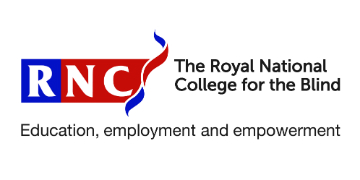 JOB DESCRIPTION Job title:	Bank Coach Sports Academy Reporting to: 	Director Curriculum and LearningHours:		Various/ad hocContract:		Initial six months (to be reviewed)	Salary:		£15.07 per hourClosing Date: 	Sunday 28 April 2024Role Description:We are seeking a passionate and dedicated Football Coach to provide cover for the SA Football Coach’s during periods of absence or when additional support is required. The ideal candidate will possess a strong understanding of football strategies, techniques, and coaching methodologies, coupled with excellent interpersonal skills to effectively engage with players and fellow coaching/teaching staff.Main duties and responsibilities: Plan and lead engaging and productive football training sessions, focusing on skill development, strategy implementation, teamwork and personal progression to meet the needs of the individual learner and the National Governing Bodies.Assess all learners and identify areas for individual player improvement and develop tailored training plans to enhance their skills and overall performance.Record and report on learner progress and achievement in line with the college recording and reviewing cycle, including setting SMART and personalised goals, objectives and targets.Set standards and monitor learner attendance, punctuality and retention and record this information including reporting any trends in issues to the Director of Learning and Curriculum. To support developments in all aspects of the RNC curriculum offer. This will include contributing towards tracking player development using Individual Development Plans (IDPs).   Communicate effectively with colleagues across college to ensure best practice for communication of relevant learner information.Embed Literacy, Numeracy, ICT and Key Skills in all coaching sessions as appropriate and evidence related aspects through the EDI log and EHCP progress logs.Take responsibility for self, learners and visitors in all aspects of Health & Safety and work in accordance with college policies and procedures to comply with regulations.Contributes to all aspect of the RNC Quality Cycle and external bodies and strive to continuously improve standards of coaching and learning.Adhere to allocated budgets and constraints as laid down by the Directors of Learning and Curriculum.  Actively participate in CPD activities and staff development activities, including vocationally relevant training. Training and development to be in line with the requirements of National Governing Bodies.  Contribute to an environment where all staff, visitors and learners conduct themselves in an acceptable way.  To set an example of directly challenging any unacceptable behaviour on campus.Contribute to the enrichment programme through supervision of the college Sports teams which will require some evening and weekend work. Support, raise awareness and deliver training and coaching sessions which support the development of sport for the blind and partially sighted in conjunction with partners and stakeholders. Leadership responsibilities:No direct leadership responsibilitiesNote: This job description covers the main, current duties and responsibilities of the job; however, it is subject to review and amendment in the light of developing or changing organisational needs. Other activities commensurate with this Job Description may from time to time be undertaken by the Job Holder. PERSON SPECIFICATION – Sports Academy Coach Essential and Desirable criteria will be assessed using a range of methods that may include: application form, interview, task or test, presentation of certificates or required documents. Consideration will be given to candidates who may not hold the essential qualifications but who can demonstrate equivalent experience and/or a willingness to achieve the qualification on appointment.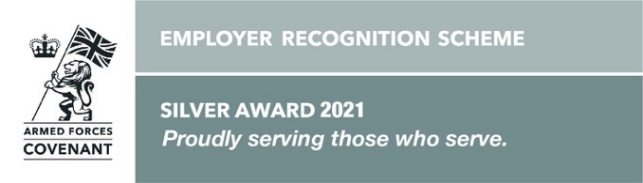 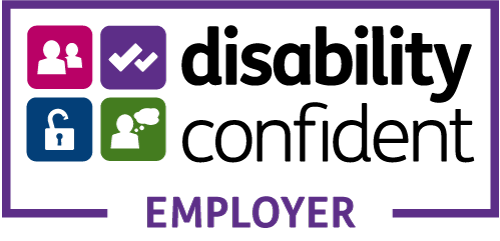 ATTRIBUTESESSENTIAL DESIRABLE ExperienceWorking within a coaching role.Working within VI/Blind Football.Working with people with learning difficulties and/or disabilities.Knowledge/skillsGood awareness of the structure and provision of disability sport at local and national level. Good awareness of the progression pathways available to sports men and women who are blind or partially sighted. Good working knowledge of all Microsoft applicationsGood working knowledge of Office 2007 or equivalentUnderstanding of enabling technologiesQualifications and trainingAppropriate coaching qualifications in, Football, Goalball or other relevant VI Sports. Specific disability awareness courses or qualifications  Aptitudes and abilitiesTeam player Work effectively under pressure and to deadlinesAbility to prioritise a demanding workloadExperience of managing resources, including people.Be able to work with all levels of student ability.Disposition, attitude and motivationExcellent communication skills of technical language to a wide audienceSolutions focussedPositive “can do” outlookEnthusiasm, self motivation and initiativeWillingness to work flexibly in response to the needs of the organisation [see note below] including work off campus, travel and overnight stays if requiredAdditional/otherCurrent Enhanced Criminal Records Bureau check